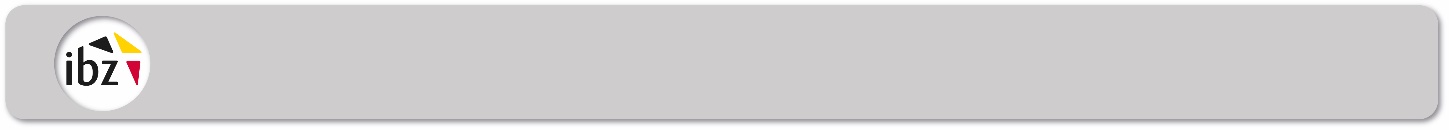 EP 	= geldig voor de verkiezing van het Europees ParlementK 	= geldig voor de verkiezing van de Kamer GP 	=  geldig voor de verkiezing van de Gewest- en GemeenschapsparlementenD – 6 maandenZaterdag 09-12-2023EP, GP - Uiterste datum waarop de Minister van Binnenlandse Zaken de overeenkomstig de bepalingen van artikel 2, § 2, 1°, van de wet van 19 mei 1994 berekende maximumbedragen bekendmaakt die door de kandidaten en de lijsten mogen worden uitgegevenEP, K, GP – Uiterste datum waarop het college en het kieskringhoofdbureau moeten zijn samengesteld. De voorzitters van de hoofdbureaus op niveau van elke college en elke kieskring delen binnen de 24 uur via elektronische weg hun contactgegevens mee aan de FOD Binnenlandse Zaken. D – 4 maandenVrijdag 09-02-2024 EP, K,  GP - Begin van de sperperiode voor de verkiezingsuitgavenEP, K, GP – Uiterste datum waarop de voorzitter van het kantonhoofdbureau moet zijn aangewezen. De voorzitters van de kantonhoofdbureaus delen binnen de 24 uur via elektronische weg hun contactgegevens mee aan de FOD Binnenlandse Zaken.EP, K, GP – Uiterste datum waarop de gemeentelijke coördinator door het College van burgemeester en schepenen (= Gemeentecollege) aangewezen moet zijn in elke gemeente. De gemeentelijke coördinatoren delen binnen de 24 uur via elektronische weg hun contactgegevens mee aan de FOD Binnenlandse Zaken.D – 87 dagenDonderdag 14-03-24EP, K, GP - De laatste dag waarop het verzoek tot verboden letterwoorden kan worden ingediend. De lijst van de letterwoorden waarvan het gebruik verboden is, wordt door de Minister van Binnenlandse Zaken in het Belgisch Staatsblad bekendgemaakt. 	D - 75 dagen = dinsdag 26-03-24 voor de Kamer en de GP	D - 68 dagen = dinsdag 02-04-24 voor het EP25ste dag van de 3de maand die voorafgaat aan de verkiezingenMaandag 25-03-2024EP, K - Uiterste datum waarop een aanvraag tot het bekomen van exemplaren van de kiezerslijst bij aangetekend schrijven ingediend moet zijn door de personen die in naam van een politieke partij optreden en die er zich schriftelijk toe verbinden een kandidatenlijst voor deze verkiezing voor te dragen, of door een kandidaat.N.B.EP, K, GP - De politieke partijen die deelnemen aan de verkiezingen ontvangen slechts eenmaal gratis twee kiezerslijsten, aangezien de kiezerslijst geldt voor alle verkiezingen.Uiterste datum waarop een aanvraag tot het bekomen van exemplaren van de lijst van de kiezers die niet in België verblijven, ingediend moet zijn bij de FOD Buitenlandse Zaken.D – 70 dagenZondag 31-03-24EP - Uiterste datum waarop een aanvraag tot deelname aan de stemming in België ingediend kan worden door onderdanen van de andere Lidstaten van de Europese Unie bij het gemeentebestuur van hun woonplaats.1ste dag van de 2de maand die voorafgaat aan de verkiezingenMaandag 01-04-2024 EP, K, GP - Het college van burgemeester en schepenen maakt de lijst op van de kiezers die geldt voor alle verkiezingen.EP, K, GP - Vanaf deze datum tot de twaalfde dag vóór de verkiezing, kan elke kiezer bij het college van burgemeester en schepenen een bezwaar indienen betreffende de kiezerslijst.GP - Uiterste datum waarop een aanvraag tot het bekomen van exemplaren van de kiezerslijst bij aangetekend schrijven ingediend moet zijn door de personen die in naam van een politieke partij optreden en die er zich schriftelijk toe verbinden een kandidatenlijst voor deze verkiezing voor te dragen, of door een kandidaat.D – 2 maandenApril 2024EP, K , GPHet college van burgemeester en schepenen maakt twee lijsten op:de personen die in aanmerking kunnen komen voor het vervullen van de functie van voorzitter/bijzitter van een telbureau A (Kamer) , B (Gewest- en Gemeenschapsparlement) en C (Europees Parlement), voorzitter van een stembureaude kiezers die zouden kunnen aangewezen worden als bijzitter of plaatsvervangend bijzitter in een stembureau (naar rata van 24 personen per kiesafdeling).Deze lijsten moeten elektronisch doorgestuurd worden naar de voorzitter van het kantonhoofdbureau C (Europees parlement).D – 65 dagenVrijdag 05-04-24EP, K, GP - Tussen 10 en 12 uur wordt aan de Minister van Binnenlandse Zaken of diens gemachtigde de akte van neerlegging van het letterwoord overhandigd door een parlementslid-ondertekenaar..Om 12 uur houdt de Minister van Binnenlandse Zaken een loting ter aanwijzing van de volgnummers die zullen worden toegekend aan de kandidatenlijsten die een beschermd letterwoord zullen dragen (“nationale nummers").De Minister van Binnenlandse Zaken stelt de voorzitters van de collegehoofdbureaus en de kieskringhoofdbureaus in kennis van de verschillende beschermde letterwoorden en hun overeenstemmende volgnummers alsmede van de naam, de voornamen en het adres van de door de politieke formaties aangewezen personen en hun plaatsvervangers, die alleen gemachtigd zijn om de kandidatenlijsten voor echt te erkennen.  D – 61 dagenDinsdag 09-04-24EP, K , GPUiterste datum waarop de voorzitters van de collegehoofdbureaus en de kieskringhoofdbureaus met een bericht in alle gemeenten van het kiescollege de plaats, de dagen en uren bekendmaken waarop zij de voordrachten van de kandidaten in ontvangst zullen nemen  D – 58 dagenVrijdag 12-04-24EP, K , GPTussen 14 en 16 uur kunnen de voordrachtsakten van de kandidaten en de bewilligingsakten ter hand gesteld worden aan de voorzitters van het collegehoofdbureau en de kieskringhoofdbureaus.D – 57 dagenZaterdag 13-04-24EP, K , GPVan 9 tot 12 uur, uiterste termijn gedurende welke de voordrachtsakten en de bewilligingsakten elektronisch doorgestuurd of ter hand gesteld mogen worden aan de voorzitters van het collegehoofdbureau en de kieskringhoofdbureaus.D – 55 dagenMaandag 15-04-24EP, K , GPOm 16 uur sluiten het collegehoofdbureau en de kieskringhoofdbureaus de kandidatenlijsten voorlopig af.D – 54 dagenDinsdag 16-04-24EP, K , GPTussen 13 en 15 uur kunnen zij die de tijdens de voorlopige afsluiting der kandidatenlijsten aanvaarde of afgewezen lijsten hebben ingediend, of bij hun ontstentenis, een van de erop voorkomende kandidaten, bij de voorzitters van het collegehoofdbureau en de kieskringhoofdbureaus een met redenen omkleed bezwaarschrift tegen de aanvaarding van bepaalde kandidaten indienen. D – 52 dagenDonderdag 18-04-24EP, K , GPTussen 14 en 16 uur: de indieners van aanvaarde of afgewezen lijsten of bij gebrek daaraan één van de erop voorkomende kandidaten, kunnen bij de voorzitters van het collegehoofdbureau en de kieskringhoofdbureaus tegen ontvangstbewijs een memorie indienen tot betwisting van de onregelmatigheden waarmee bij het voorlopige afsluiten van de kandidatenlijst rekening is gehouden of die de dag na die afsluiting ingeroepen zijn. Uiterlijk om 16 uur geeft de Minister van Binnenlandse Zaken aan de voorzitters van het collegehoofdbureau en de kieskringhoofdbureaus kennis van de gevallen waarbij kandidaten voorkomen op meer dan één lijst.Om 16 uur vergadert het collegehoofdbureau/kieskringhoofdbureau. Na onderzoek van de stukken die de voorzitter overeenkomstig de artikelen 121, 122 en 123 van het Kieswetboek ontvangen heeft, en na beslissing hieromtrent, sluit dit bureau de kandidatenlijst definitief af.Het collegehoofdbureau/kieskringhoofdbureau gaat over tot de nummering van de lijsten en maakt het modelstembiljet op.Voor de kieskantons met elektronische stemming worden de afdrukken van de schermen, waarop de lijsten en de kandidatenlijsten zullen verschijnen ter goedkeuring voorgelegd aan de voorzitters van het desbetreffende collegehoofdbureau/kieskringhoofdbureau.D – 51 dagen :  Vrijdag 19-04-24EP, K , GP Tussen 11 en 13 uur houdt de voorzitter van het Hof van Beroep zich ter beschikking van de voorzitters van het collegehoofdbureau en kieskringhoofdbureaus om een uitgifte van de processen-verbaal houdende de verklaringen van beroep te ontvangen, alsmede alle stukken betreffende de geschillen waarvan de hoofdbureaus kennis hebben gehad.  Bijgestaan door zijn griffier maakt hij van deze overhandiging akte op.D – 45 dagen :  Donderdag 25-04-24GPTussen 14 en 16 uur worden de verklaringen van lijstenverbinding, tegen ontvangstbewijs, overhandigd aan de voorzitter van het hoofdbureau van de kieskring dat in de provinciehoofdplaats zitting houdt.  Dit bureau fungeert als provinciaal centraal bureau.Lijstenverbindingen ("apparentering") zijn enkel mogelijk bij de verkiezing van het Waals Parlement. De lijsten van dezelfde taalrol voor de verkiezing van het Brussels Hoofdstedelijk Parlement kunnen eveneens lijstenverbindingen vragen.D – 43 dagen :  Zaterdag 27-04-24EP Uiterste datum waarop de Raad van State een uitspraak dient te doen over het beroep ingesteld tegen de beslissingen van het collegehoofdbureau i.v.m. bezwaarschriften die de onverkiesbaarheid inroepen op grond van de taalverklaring afgelegd door de voorgedragen kandidaten.De beslissing van de Raad van State moet onmiddellijk aan de voorzitter van het betrokken collegehoofdbureau worden medegedeeld.D – 41 dagen :  Maandag 29-04-24EP, K , GP In geval van beroep (verwerping kandidatuur wegens onverkiesbaarheid of bezwaar gegrond op onverkiesbaarheid): beslissing van het Hof van beroep.D – 40 dagen :  Dinsdag 30-04-24EP, K , GP In geval van beroep deelt de voorzitter van het betrokken collegehoofdbureau, vanaf deze datum, de officiële kandidatenlijst mee aan de kandidaten en aan de kiezers die hen hebben voorgedragen, indien zij het vragen.  D – 24 dagenDonderdag 16-05-24EP, KUiterste datum waarop de voorzitters van het provinciehoofdbureau en de kieskringhoofdbureaus de nodige stembiljetten naar de Minister van Buitenlandse Zaken versturen. D – 22 dagenZaterdag 18-05-24EP, K , GPUiterste datum waarop de voorzitters van de kantonhoofdbureaus A, B en C door een bericht bekendmaken op welke plaats en op welke dagen en uren zij de aanwijzingen van getuigen in ontvangst zullen nemen.D -  20 dagen    Maandag 20-05-24CUiterste datum waarop de Minister van Binnenlandse Zaken gehouden is de maximumbedragen bekend te maken die de kandidaten en de lijsten mogen uitgevenEP, KUiterste datum waarop de volmacht van de Belg die in het buitenland verblijft en die bij volmacht stemt in België of in een diplomatieke post respectievelijk bij de gemeente van inschrijving of de diplomatieke post moet toekomen.D -  15 dagen :   Zaterdag 25-05-24EP, K , GPDe uiterste datum waarop de Minister van Binnenlandse Zaken in het Belgisch Staatsblad een bericht aan de kiezer doet verschijnen waarbij de datum van de stemming, alsmede de uren van opening en sluiting van de stembureaus worden medegedeeld (+ mogelijkheid voor de kiezer om tot 12 dagen vóór de verkiezing een bezwaarschrift bij het gemeentebestuur in te dienen).  Dit bericht geldt voor alle verkiezingen.De uiterste datum waarop het college van burgemeester en schepenen/de consulaire post een oproepingsbrief zendt aan elke kiezer. De kiezer die zijn oproepingsbrief niet heeft ontvangen, kan hem, tot aan het sluitingsuur van de stembureaus op de dag van de verkiezing, op de gemeentesecretarie afhalen. Dit geldt voor alle verkiezingen en alle kiezers (Belgen, Belgen in het buitenland en Europese kiezers)D -  12 dagen :   Dinsdag 28-05-24EP, K , GPUiterste datum waarop elke kiezer een bezwaar inzake de kiezerslijst kan indienen bij het college van burgemeester en schepenen.       + D – 8 dagen  (Zaterdag 01-06-24): uiterste datum voor de beslissing van het college       + D – 2 dagen (vrijdag 07-06-24): arrest van  het Hof van BeroepEPVan 14 tot 16 uur neemt de voorzitter van het kantonhoofdbureau C de aanwijzingen van de getuigen voor de stembureaus en  telbureaus C in ontvangst.KVan 14 tot 16 uur neemt de voorzitter van het kantonhoofdbureau A de aanwijzingen van de getuigen voor de telbureaus A in ontvangst..GPTussen 14 en 16 uur neemt de voorzitter van het kantonhoofdbureau B de aanwijzingen van de getuigen voor de telbureaus B in ontvangst. D -  5 dagen :   Dinsdag 04-06-24EP, K , GPVerzending door de voorzitter van het provinciehoofdbureau en kieskringhoofdbureau van de nodige stembiljetten naar de voorzitter van elk kantonhoofdbureau.D – 4 dagenWoensdag 05-06-24 EP, K - Stemming van de Belgen die in het buitenland verblijven in de ambassades en consulaire posten (van 13 tot 19 uur, plaatselijke tijd)D – 3 dagenDonderdag 06-06-24    Levering in de kantonhoofdbureaus  van de aangemaakte  gegevensdragers (voor de stemming) (de uiterste datum is D - 3 dagen vóór de stemming).EP, K, GP – uiterste datum waarop de voorzitters en de bijzitters van de stem- en telbureaus worden aangewezen.D – 1 dagZaterdag 08-06-24EP, K , GP Levering van de stembiljetten bij de voorzitters van de stembureaus.In de kieskantons met elektronische stemming zendt de voorzitter van het kantonhoofdbureau de nodige gegevensdragers aan de voorzitters van de stembureaus. De voorzitter van het kantonhoofdbureau heeft de geheugendragers uiterlijk de 3de dag vóór de stemming van de FOD Binnenlandse Zaken ontvangen. Dit geldt voor alle verkiezingen. Uiterste datum voor de kiezer die zich niet naar het stembureau kan begeven wegens een zelfstandige beroepsactiviteit of die afwezig is van zijn woonplaats op de dag van de stemming wegens een tijdelijk verblijf in het buitenland, om bij de burgemeester van de woonplaats een aanvraag in te dienen om de onmogelijkheid om zich naar het bureau te begeven, te doen vaststellen (volmacht).EP/K  - Telling  van de Belgen in het buitenland door de gewestelijke telbureaus (persoonlijke stemming of stemming bij volmacht in de ambassades en diplomatieke posten)Dag D : 09/06/2024Verkiezing van het Europese Parlement, de Kamer van Volksvertegenwoordigers en de Gewest- en Gemeenschapsparlementen